КАНДИДАТ НА ДОЛЖНОСТЬ «название должности»Иванов Иван Иванович 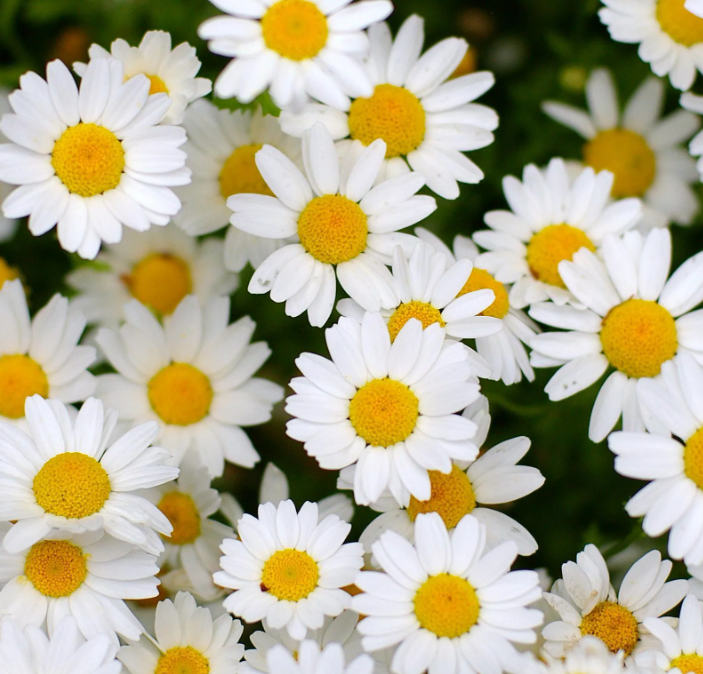 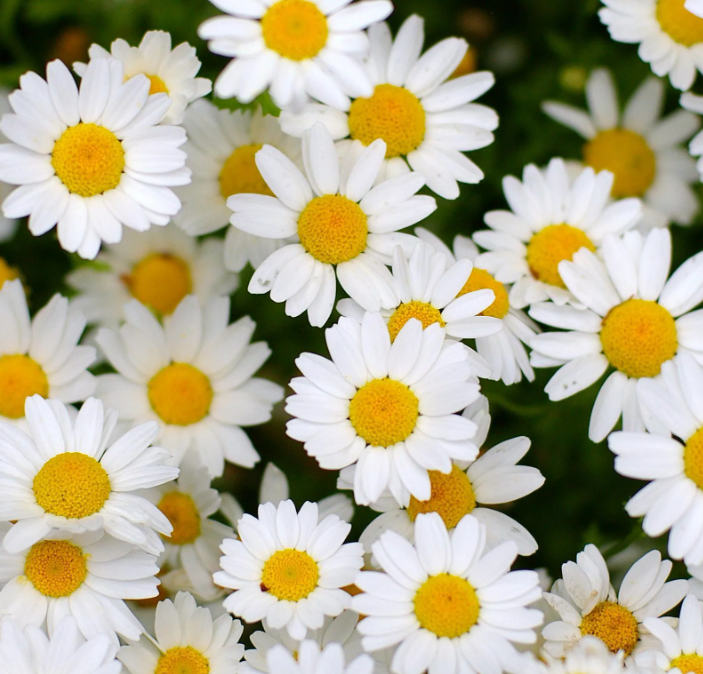 Должность основная: Руководитель АНО «Ромашки»Должность общественная: член совета региональной организации «Регионы»Регион: Московская областьДата и место рождения: 1 января 1990 года, г. Балашиха, Московской областиСемейное положение: Образование2010 Московский университет (специальность: программист)Общественная деятельность2010 по настоящее время член совета региональной организации «Регионы»Трудовая деятельность2008 по настоящее время Руководитель АНО «Ромашки»Опыт работы на мероприятиях(должность/охват мероприятия)Опыт работы по направлению специфики службыНаграды и достижения2015 почетная грамота за личный вклад в развитие региональной организации «Регионы»Контактные данныеТелефон: 79999999999Электронная почта: ivanov@mail.ru